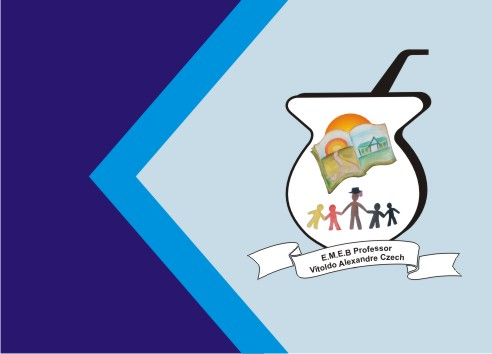 ATIVIDADE DE ARTESTEMA: 'Fazendo Brinquedos'CONTEÚDO: cultura popular brasileira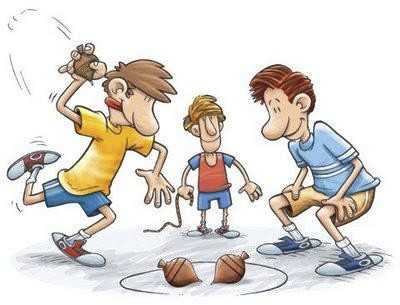     Somente leitura do texto.O brinquedo que se faz girar é o pião. A garotada, geralmente os meninos 
gostam de brincar apostando quem faz o pião girar mais rápido e mantém por 
mais  tempo girando.  Não existe nada  mais  divertido  do que brincar.  		As brincadeiras e os jogos sempre existiram, em diferentes sociedades e épocas. 
Você já pensou nas brincadeiras prediletas dos seus avós e dos seus pais 
quando  eles  eram  crianças?  No  início  do  século  XX,  não  existiam 
equipamentos como computador, videogame, celulares e televisão. Por isso, as 
crianças se divertiam com outras coisas: brincavam de amarelinha, esconde-
esconde, passa-anel, gude,  pião  e  cantigas  de  roda.  Em geral, essas brincadeiras aconteciam na rua ou no quintal de casa. São fáceis de aprender, elas guardam riquezas de outras épocas e de várias culturas. Se você quiser se divertir, basta ter um grupo de amigos e bastante energia.1-ATIVIDADE: nesta aula vamos construir um brinquedo antigo com material reciclável com o que você tiver em sua casa. Aprenda como fazer pião com materiais recicláveis  de vários tipos.Modelo de  Pião  todos feitos com reciclagem.Tiras de E.V. A e Palito de churrasco                           Tampinhas de garrafas e palitos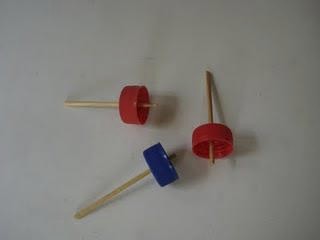 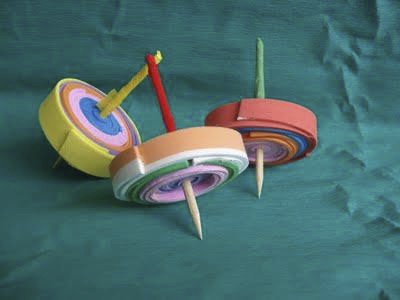 Esses com tampinha de detergente e palito de churrasco.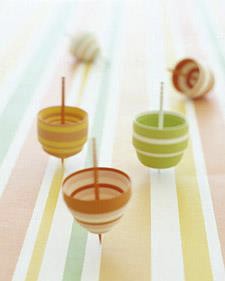 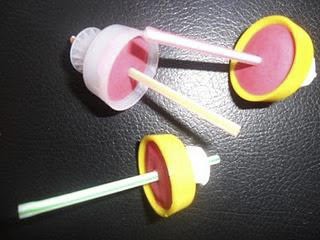                                                                                                                         ÓTIMA SEMANA!